Приложение 3Отгадай кроссворд «Я – гражданин РОССИИ» Отгадай кроссворд, используя справочную и отраслевую литературу, представленную на одноименной книжной выставке. (Количество набранных баллов соответствует количеству правильно угаданных слов, за каждое отгаданное слово - 1 балл). По горизонтали:
3. Мнение, выраженное путём голосования или решение, принятое голосованием.
6. Обобщающее наименование всех людей, имеющих право выбора и потенциально участвующих в выборах любого уровня.
8. Выставление своей кандидатуры на выборы.
12. Нормативно-правовой акт высшего представительного органа государственной власти или самого народа, регулирующий наиболее значимые отношения, воплощающий права и свободы человека.
21. Пределы компетенции того или иного суда либо другого органа государственной власти.
22. Форма политической организации общества, основанная на признании народа в качестве источника власти, на его праве участвовать в решении государственных дел и наделении граждан достаточно широким кругом прав и свобод.
25.Право и возможность самих людей управлять общественными делами помимо государственных учреждений.
26. Избирательный документ, которым осуществляется документирование деятельности избирательной комиссии и устанавливающий итоги голосования.
27. Часть территории административно-территориальной единицы (города, района, сельсовета и др.), на которой организуется голосование на выборах.
28. Порядок и правила работы территориальной избирательной комиссии.
29. Деятельность, осуществляемая в период избирательной компании и имеющая целью побудить или побуждающая избирателей к голосованию за кандидата, кандидатов, список кандидатов или против него (них).По вертикали:
1. Способ принятия решения группой людей, при котором общее мнение формулируется путем подсчета голосов членов группы.
2. Документ, определяющий круг лиц, имеющих право принимать участие в голосовании в данном избирательном округе (участке).
4. Ящик с узким отверстием для опускания бюллетеней при тайном голосовании.
5. Лицо, принадлежащее к постоянному населению данного государства, пользующееся его защитой и наделенное совокупностью прав и обязанностей.
7. Основной закон государства, обладающий высшей юридической силой и устанавливающий основы политической, правовой и экономической систем данной страны.
9. Полная независимость государства от других государств в его внутренних делах и во внешней политике.
10. Человек, который готовится быть избранным или принятым куда-либо
11. Человек, который имеет право голосовать на выборах.
13. Выражение своего желания, согласия.
14. Различные политические партии, движения и другие объединения граждан, несогласных с действиями органов власти в России и выступающих за их смену.
15. Согласие народа с властью, когда он добровольно признаёт за ней право принимать обязательные решения.
16.Лицо, осуществляющее наблюдение за ходом проведения выборов.
17. Форма непосредственного волеизъявления граждан, выражающаяся в голосовании по наиболее значимым вопросам общегосударственного, регионального или местного значения.
18. Формирование органов государственной власти и наделение полномочиями должностного лица посредством волеизъявления граждан.
19. Лицо, выбранное группой граждан в органы власти.
20. Документ, удостоверяющий личность граждан РФ в возрасте от 14 лет и старше.
23. Документ, подтверждающий полномочия депутата, предоставленные ему избирателями, интересы которых он представляет.
24. Организация, объединяющая наиболее активных представителей общественного класса или социального слоя.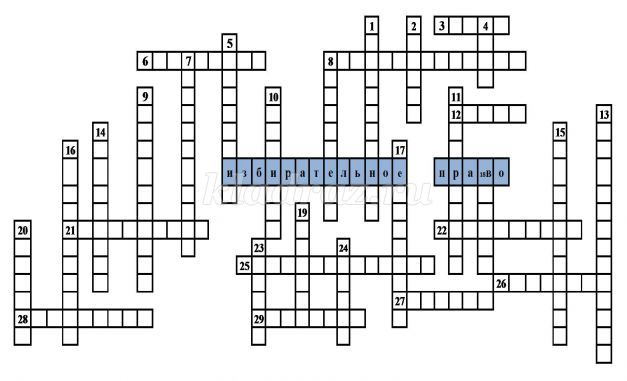 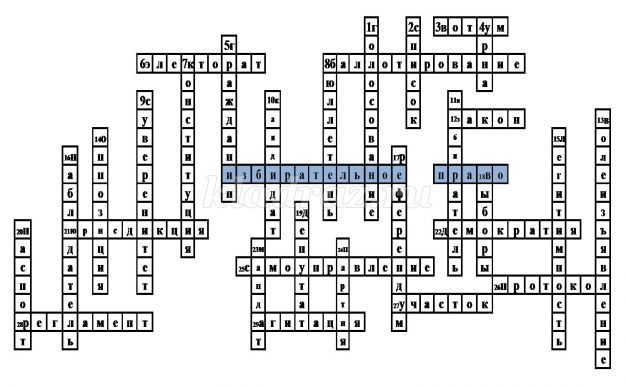 